TERMO DE COMPROMISSO DO SUPERVISOR NO LOCAL DE ESTÁGIO CURRICULARPelo presente instrumento, eu nome do(a) supervisor(a) do estágio pela instituição concedente, da organização nome da instituição concedente do estágio possuo disponibilidade e me comprometo em supervisionar e orientar o(a) aluno(a) nome do aluno(a) do Curso de Engenharia Hídrica da Universidade Federal de Pelotas, no período de ____ / ____ / ____ a ____ / ____ / ____ , conforme o Manual de Estágio.________________________________Nome e assinatura do supervisor no local de estágioSupervisor(a) no Local de Estágio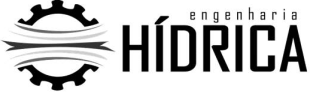 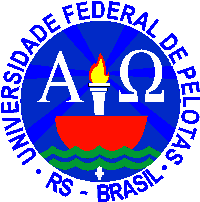 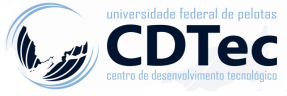 